Air Pressure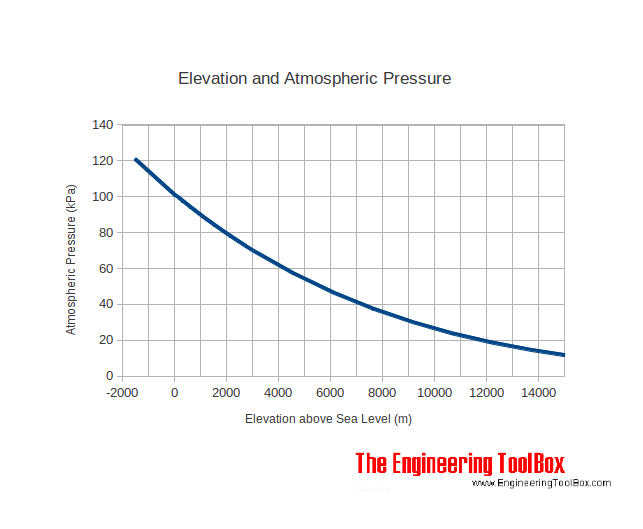 In the graph above, what is the independent variable?What is the dependent variable?Write a trend based on the graph:Directions: Answer the following questions in COMPLETE sentencesArooj is standing on top of the empire state building and Alison is at the beach at Coney Island. Who is experiencing more air pressure? Why?At which location is there higher air density? Why?Efuru is on the second floor of her apartment building and Anam is at the bottom of a 10 foot hole. Who is experiencing more air pressure? Why? At which location is there lower air density? Why?******Homework***********Research the following information about Mt. Everest:Elevation:_________________Total number of people who have successfully climbed to the top:___________________The elevation at which people need oxygen:________________________Source (Website name and URL): 